Управление образования администрацииСергиево-Посадского муниципального района Московской областиМуниципальное бюджетное дошкольное образовательное учреждение«Детский сад комбинированного вида № 73»141300 Московская область, г. Сергиев Посад, ул. Владимирская, д.2Годовой опытно-экспериментальный проект «Мир вокруг нас»Выполнили:                                                              Кривцова А.В.Баклашова Е.А.2018-2019гг                                                                                                                      Расскажи — и я забуду                                                                                                                       Покажи — и я запомню   Дай попробовать — и я пойму                                                                                                                          (Китайская пословица)«Чем больше ребенок видел, слышал, пережил, чем большим количеством элементов действительности он располагает в своем опыте, тем значительнее и продуктивнее при других равных условиях будет его творческая деятельность»   Л. С. Выготский  «Усваивается все крепко и надолго, когда ребенок слышит, видит и делает сам» Р. Эмерсон   Данная работа посвящена опытно-экспериментальной деятельности детей дошкольного возраста. Сегодня в России детские дошкольные учреждения играют важнейшую роль в обеспечении развития познавательного развития дошкольников, являясь одновременно просветительскими центрами для родителей.  Детское экспериментирование является одним из актуальных методов обучения и развития естественнонаучных представлений дошкольников.  В ходе опытной деятельности дошкольник учится наблюдать, размышлять, сравнивать, отвечать на вопросы, делать выводы, устанавливать причинно-следственную связь, соблюдать правила безопасности. Освоение систематизированных поисково-познавательных знаний детей, становление опытно-экспериментальных действий формирует основы логического мышления, обеспечивает максимальную эффективность интеллектуального развития дошкольников и их полноценную готовность к обучению в школе.   В проекте предлагается решение задач познавательного развития дошкольников через организацию в детском саду ряда мероприятий, направленных на изучение природы вокруг нас посредством опытно- экспериментальной деятельности.   Практическое использование данной разработки позволит сформировать у дошкольников знания об окружающем мире через практические навыки.Актуальность проекта Среди дошкольников отыскать тех, кого не интересует устройство всего живого на Земле, очень не просто. Ежедневно дети задают десятки сложнейших вопросов взрослым, и не только спрашивают, но пытаются сами найти ответ, использовать свой маленький опыт для объяснения непонятного, а порой и провести «эксперимент». В процессе ознакомления с окружающим миром у детей возникает много вопросов к воспитателю. Учитывая современные требования личностно – ориентировочного подхода к ребенку, мы не должны оставить ни один вопрос без ответа.Ребенку-дошкольнику по природе присуща ориентация на познание окружающего мира и экспериментирование с объектами и явлениями реальности.Экспериментирование как специально-организованная деятельность способствует становлению целостной картины мира ребенка дошкольного возраста и основ культурного познания им окружающего мира.ФГОС ДО: …Познавательное развитие предполагает развитие интересов детей, любознательности и познавательной мотивации; формирование познавательных действий, становление сознания; развитие воображения и творческой активности; формирование первичных представлений о себе, других людях, объектах окружающего мира, о свойствах и отношениях объектов окружающего мира (форме, цвете, размере, материале, звучании, ритме, темпе, количестве, числе, части и целом, пространстве и времени, движении и покое, причинах и следствиях и др.)Развитие способности детей экспериментировать представляет собой определенную систему, в которую включены демонстрационные опыты, осуществляемые педагогом в специально организованных видах деятельности, наблюдения, лабораторные работы, выполняемые детьми самостоятельно в пространственно-предметной среде группы.Как показывает практика, знания, полученные во время проведения опытов запоминаются надолго. Китайская пословица гласит: «Расскажи – и я забуду, покажи – и я запомню, дай попробовать – и я пойму». Важно, чтобы каждый ребенок проводил собственные опыты.Экспериментирование оказывает положительное влияние на эмоциональную сферу ребенка, на развитие творческих способностей, на формирование трудовых навыков и укрепление здоровья (за счет повышения общего уровня двигательной активности).Проект позволит:Разработать цикл занятий и мероприятий по опытно-экспериментальной деятельности с использованием презентаций.Объект проекта: Окружающая среда человекаУчастники проекта:Дети, воспитатели, родители подготовительной группы.Цель проекта:Расширить знания детей об окружающем мире через опытно-экспериментальную деятельность, воспитывать любознательность, активность, формировать знания о науке, профессиях.Задачи проекта:- Расширять представление детей о физических свойствах окружающего мира;- Знакомить с различными свойствами веществ (твердость, мягкость, сыпучесть, вязкость, плавучесть, растворимость.);- Развивать представления об основных физических явлениях (отражение, преломление света, магнитное притяжение);- Развивать представления детей о некоторых факторах среды (свет, температура воздуха и её изменчивость; вода-переход в различные состояния: жидкое, твердое, газообразное их отличие друг от друга; Воздух - его давление и сила; Почва - состав, влажность, сухость;- Расширять представление об использовании человеком факторов природной среды: солнце, земля, воздух, вода, растения и животные - для удовлетворения своих потребностей. Расширять представление детей о значимости воды и воздуха в жизни человека;- Знакомить детей со свойствами почвы и входящих в её состав песок и глину;- Формировать опыт выполнения правил техники безопасности при проведении физических экспериментов;- Развивать эмоционально-ценностное отношение к окружающему миру;- Развивать интеллектуальные эмоции детей: создавать условия для возникновения удивления по отношению к наблюдаемым явлениям, для пробуждения интереса к решению поставленных задач, для возможности радоваться сделанному открытию.- Формировать у детей разные способы познания, которые необходимыдля решения познавательных задач;- Учить детей целенаправленно отыскивать ответы на вопросы – делатьпредположения, средства и способы для их проверки, осуществлять этупроверку и делать адекватные выводы.Предполагаемые результаты:Формирование у детей предпосылок поисковой деятельности, интеллектуальной инициативы. Умение определять возможные методы решения проблемы с помощью взрослого, а затем и самостоятельно. Умение применять методы, способствующие решению поставленной задачи, с использованием различных вариантов. Желание пользоваться специальной терминологией, ведение конструктивной беседы в процессе совместной, а затем самостоятельной исследовательской деятельности. Рост уровня любознательности, наблюдательности. Активизация речи детей, словарный запас пополнить многими понятиями. Желание самостоятельно делать выводы и выдвигать гипотезы.Сроки реализации:с октября по май учебного года.Материалы и оборудование:Уголок по экспериментированию, наборы индивидуальные: трубочки-соломинки, воронки, лупы, пробирки, одноразовые стаканы, микроскоп, шапочки, маски, фартуки (по количеству детей), оборудование для занятийАльбомы со схемами опытов, картотека опытов, проектор, экран, ноутбук, презентации Power Point, серия опытов «Науки с Буки».Этапы реализации проектаПодбор методической литературы, интернет-ресурсов.Разработка перспективного плана работы с детьми.Разработка конспектов занятий с детьми по опытно- экспериментальной деятельности.Организация развивающей среды в группе - оформление уголка по экспериментированию.Краткая аннотация:Содержание опытно-экспериментальной деятельности построено:специально-организованное обучение в форме занятий;совместная деятельность взрослого с детьми;свободная самостоятельная деятельность детейФормы работы:Занятия;Эксперименты;Беседы;Наблюдение и труд.  Форма организации детей может быть: индивидуальная, групповая (с подгруппой), фронтальная (со всей группой).   Предпочтение отдается подгрупповой форме организации экспериментальной работы. Наблюдения и эксперименты могут быть случайными, они не требуют специальной подготовки и зависят от возникшей ситуации или заданного вопроса, проводятся на участке или в “Уголке природы”, плановые наблюдения и эксперименты проводятся на выраженном предмете, объекте. Существуют эксперименты, которые проводятся как ответ на вопрос ребенка: ребенок после не сложного наблюдения сам устанавливает истину.В каждом эксперименте можно выделить следующую структуру:Осознание того, что хочешь узнать;Формирование задачи исследования, продумывание методики эксперимента, выслушивание инструкций, прогнозирование результатов;Выполнение работы, соблюдение правил безопасности, наблюдение результатов;фиксирование результатов, анализ полученных данных;Словесный отчет об увиденном, формулирование выводов.   Совместная деятельность взрослого с детьми является основным в опытно экспериментальной деятельности.   Здесь планируются различные опыты и наблюдения, проводятся познавательные беседы. Могут использоваться эвристические беседы, при наличии у детей богатых и точных представлений о тех явлениях, причины которых нужно отыскать. С детьми проводится экологические игры, чтение художественной и познавательной литературы.  Занятия проводятся каждую неделю. В течение недели проводятся предварительные беседы, наблюдения, рассматривание иллюстраций.   Экспериментальные занятия построены на совместном творчестве педагога и детей. Они стимулируют познавательную и творческую активность детей и в полной мере отвечают требованиям педагогики сотрудничества.  Всем известно, как важно вызвать и поддержать интерес детей к изучаемой теме, чтобы решить все поставленные задачи. А опыты напоминают детям «фокусы», они необычны, а, главное – дети все проделывают сами и испытывают от своих маленьких и больших «открытий» чувство радости.   Всего в проекте тридцать два занятия,  из них – восемь на формирование представлений о собственном теле, человеческом организме.Структура проведения занятий по исследовательскому обучению и экспериментированию в основном, такая:Создание проблемной ситуации.Поиск возможных решений.Прогноз результата эксперимента.Проверка возможных решений, исходя из данных.Формулировка вывода в соответствии с результатами проверки.ОбобщениеПланирование работы свободной самостоятельной деятельности предполагает в первую очередь создание педагогом условий для возникновения самостоятельной деятельности детей. Окружающая детей предметно-развивающая среда оказывает огромное влияние на познавательную активность дошкольника. Дети проводят опыты в “лаборатории”, используя пособия и материал для проведения исследования.Свои знания дети закрепляют в дидактических играх, а результаты опытов – в изодеятельности.Общение с детьми, в ходе проведения экспериментальной деятельности, носит доверительный, доброжелательный характер, побуждающий детей к самостоятельному исследованию и активному познанию.Календарный  план работы с детьми ОктябрьНоябрьДекабрьЯнварьФевральМартАпрельМайМониторинг- Анализ результатов проекта.Работа с родителями Для ребенка важно, чтобы его мама и папа поддерживали его интересы, поэтому необходимо привлечь их к активной помощи. Так, например, можно предложить родителям дома проделать ряд опытов с водой, воздухом, провести исследования, ответить на вопросы, например, где можно найти воду дома? Для чего нужна вода и бережете ли вы ее? Родители помогают, направляют детей на выполнение заданий.  Для просвещения родителей можно провести консультации по темам: «Организация детского экспериментирования в домашних условиях», «Экспериментирование с водой».   Количественные данные позволят проследить эффективность работы, отследить детский результат и спланировать свою дальнейшую работу.    Сотрудничество с семьями детей, совместно организованные мероприятия не только помогают обеспечить единство и непрерывность педагогического процесса, но и вносят в этот процесс необходимую ребенку особую положительную эмоциональную окраску. В работе с родителями по воспитанию детей необходимо использовать как традиционные формы, так и нетрадиционные, но все эти формы должны основываться на педагогике сотрудничества.- Анкетирование.- Перспективный план работы с родителями- Беседы, обсуждения на родительских собраниях.- Консультации для родительского уголка.- Совместные досуги, праздники, КВНы, викторины и т. д.- Участие в выставках, смотрах-конкурсах и т. д.- Привлечение родителей к совместной с детьми деятельности.Заключение  Внедряя любой проект, прежде всего, необходимо правильно поставить цель и найти нужный и безопасный способ его реализации. Важно спланировать и учебно-воспитательный процесс на основе темы проекта, создать развивающую, познавательную, безопасную предметную среду. Не менее важно, определить направление поисковой и практической деятельности, организовать совместную (с педагогами, родителями и детьми) деятельность. Ведь необходимо помнить, что проект — продукт сотрудничества и сотворчества воспитателей, детей, родителей, а порой и всего персонала детского сада. При завершении проекта сделать определенные выводы, что то изменить, что то добавить, тем самым, совершенствовать занятия и методику обучения детей при помощи исследования и экспериментирования.Список литературы:1. «Неизведанное рядом: занимательные опыты и эксперименты для дошкольников» О.В. Дыбина, Н. П. Рахманова, В.В. Щетинина. –М.: ТЦ «Сфера», 2005.2. «Естественнонаучные наблюдения и эксперименты в детском саду». Растения. детская энциклопедия А. И. Иванова –М.: ТЦ «Сфера», 2004.3.Поддьяков А.И. «Комбинаторное экспериментирование дошкольников с многосвязным объектом- «черным ящиком» Вопросы психологии, 1990 №5.4.Поддьяков Н.Н. «Творчество и саморазвитие детей дошкольного возраста. Концептуальный аспект» — Волгоград: Перемена, 1995.5.Прохорова Л.Н., БалакшинаТА. «Детское экспериментирование — путь познания окружающего мира», «Формирование начал экологической культуры дошкольников» (из опыта работы детского сада № 15 «Подсолнушек» г. Владимира) Под ред. Л.Н. Прохоровой. — Владимир, ВОИУУ, 2001.6.Рыжова Н. А. «Волшебница –вода»Н. А. Рыжова. – М.: Линка-Пресс, 1997.7.РыжоваН.А. «Игры с водой и песком», Обруч,— № 2.8.Рыжова НА. «Опыты с песком и глиной» Обруч,— № 2.9.Тугушева Г.П., Чистякова А.В. «Игра-экспериментирование для детей старшего дошкольного возраста», Дошкольная педагогика, 2001. — № 1.10.Цыплякова О. «Где же пятый океан?» Дошкольное воспитание. – 2006. - № 8.11. Интернет ресурсы.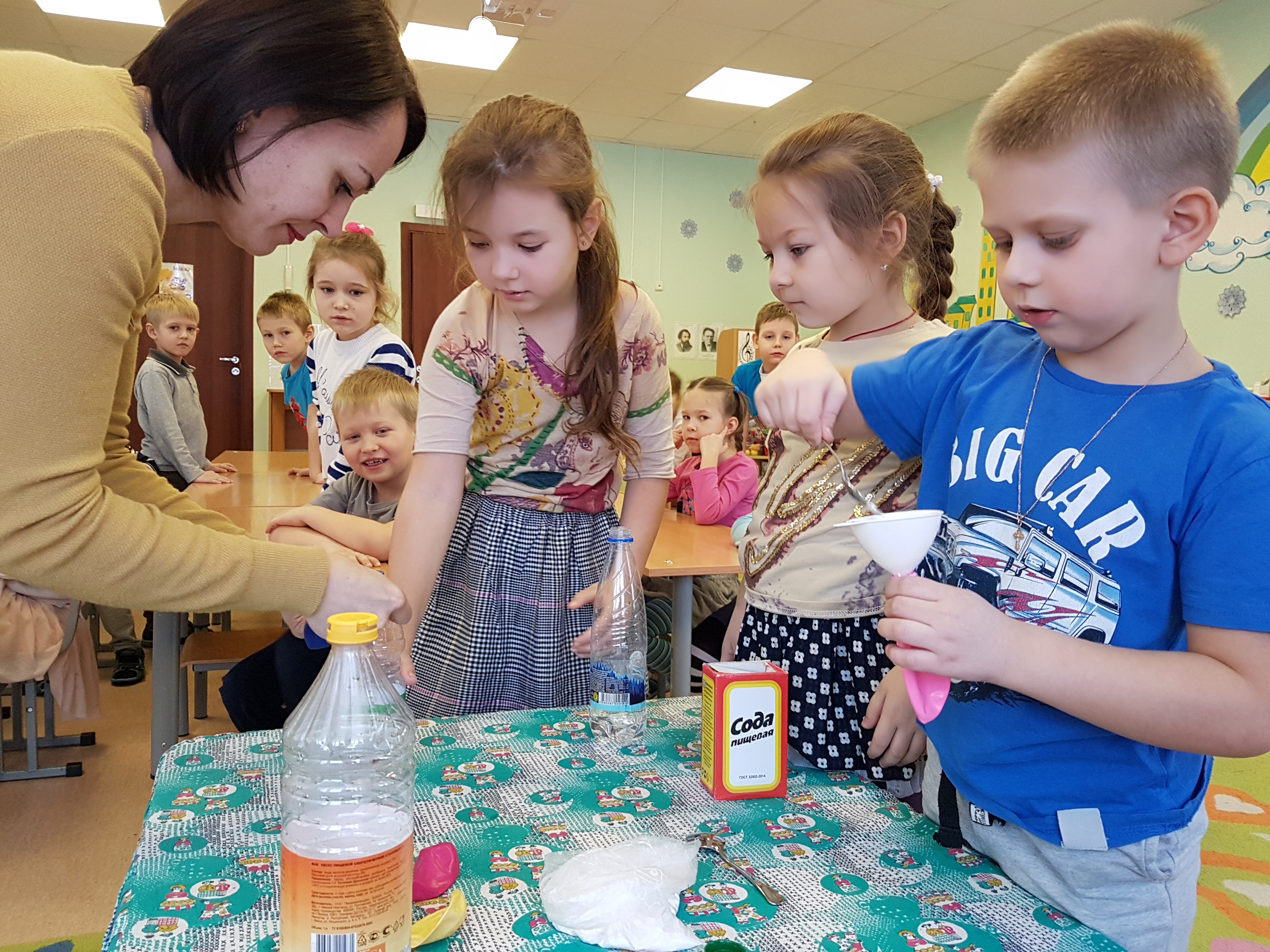 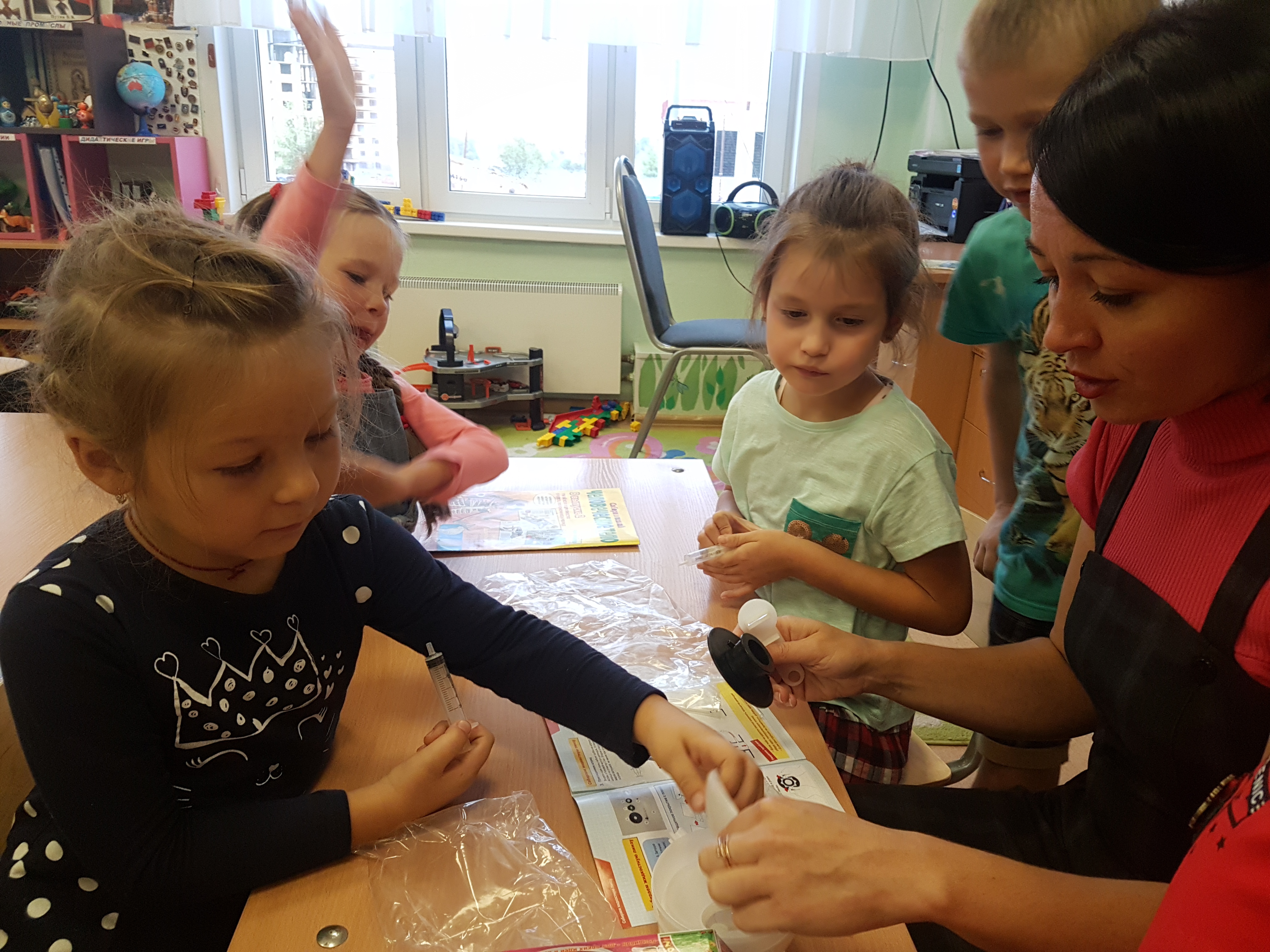 НеделяЗанятияПредварительная работа, беседы, наблюдения в течении недели.I Блок «Я-человек»Я и мое тело.1 неделяЗанятие №1Беседа «Строение тела человека»Цели и задачи:Развивающие: развивать критическое мышление,  сравнивать, обобщать полученные данные и делать вывод; развивать устную и речь.Обучающие: дать представление о частях тела и внутренних органах; актуализировать и упорядочить знания детей о строении человека.Воспитывающие: создать условия для формирования познавательного интереса к окружающему миру; воспитание культуры общения со сверстниками.Просмотр журналов, мультфильмов, проведение исследования с помощью кубиков «Науки с Буки».2 неделяЗанятие №2Викторина  «Я и мое тело».Цель: систематизировать знания детей о человеческом организме.
Задачи: 1) закрепить с детьми части тела; 2) способствовать развитию образного мышления, внимания, логики; 3)закрепить двигательные навыки в перебрасывании мяча друг другу; 4) развивать у детей умение работать в команде.Рассматривание картинок в журналах по теме, показ презентации «Мое тело», Беседа «Мы такие разные»Цель: Учить наблюдать и сравнивать себя и других (волосы, руки, цвет глаз и другие особенности).Исследование «Науки с Буки» Модель глаза. Цель: рассказать об особенностях строения глаза и зрительного восприятия предметов и явлений.Пищеварительная система.3 неделяЗанятие №3 Исследовательская деятельность «Путешествие пищи»Цели:Познакомить детей с принципом прохождения пищи по ротовой полости и пищеводу.
Помочь понять значение жидкой пищи для пищеварения.
Сформировать у детей желание есть первые блюда, питаться здоровой полезной пищей.Просмотр мультфильма, журналов.4 неделяЗанятие №4. «Игра-путешествие по станциям в страну вредных и полезных продуктов»Задачи: формировать у детей представление о важности правильного питания, как составной части сохранения и укрепления своего здоровья и окружающих. Дать представление о том, какие продукты наиболее полезны и необходимы человеку каждый день. Научить детей выбирать самые полезные продукты. Воспитывать желание заботиться о своем здоровье, формировать привычку к здоровому образу жизни. Помочь понять, что здоровье зависит от правильного питания, еда должна быть не только вкусной, но и полезной.Просмотр мультфильмов. Просмотр журналов  с иллюстрациями.Беседа «Строение пищеварительной системы»НеделяЗанятияПредварительная работа, беседы, наблюдения в течении недели.1 неделяЗанятие №5Исследовательская деятельность «Путешествие еды по организму»Цели:Познакомить детей с принципом прохождения пищи по ротовой полости и пищеводу.
Помочь понять значение жидкой пищи для пищеварения.
Сформировать у детей желание есть первые блюда, питаться здоровой полезной пищей.Просмотр мультфильма, рассматривание иллюстраций в журнале, знакомство с органами пищеварения при помощи кубиков «Науки с Буки»Беседовать о вкусовых предпочтениях детей.Режим питания. Для чего его необходимо соблюдать.2 неделяЗанятие 6.Эксперимент-исследование «Кости и их строение» Цель: познакомить детей с костями и их строением, побуждать интерес к исследованию своего тела; познакомить с позвоночником, при помощи различных упражнений определить его подвижность. Беседа «Мой скелет»Рассматривание иллюстраций.Беседа «Наш скелет»Цели:познакомить детей со строением скелета; совершенствовать знания детей о правилах профилактики переломов и вывихов; воспитыватьт чувство бережного отношения к своему организму.3 неделяЗанятие №7«Сердце-мотор в организме человека»Цель:Познакомить детей с назначением сердца, показать его положение. Познакомить детей с понятием пульс, что это такое, как его определять. рассказывать детям о мероприятиях для укрепления сердца; формировать основы здоровьесберегающего мышления, уменя использовать полученные знания для своего оздоровления.Прививать навыки ЗОЖБеседа о спортсменах, занятиях физкультурой, пользе занятий физической культурой.Беседа о врачах. Познакомить со специальностями врачей.Просмотр мультфильма4 неделяЗанятие №8«Наше здоровье»Цель:Закрепить знания о частях своего тела, строением.Продолжать знакомить детей с понятием «здоровье». Кто такой здоровый человек. Учить детей укреплять здоровье.В беседах рассказывать детям о разных видах закаливания(воздушные, водные).Оформить альбомы изображающие полезные и вредные факторы для здоровья.Изготовление Лэпбука «Я расту здоровым»Викторина «Я и мое тело»НеделяЗанятияПредварительная работа, беседы, наблюдения в течении недели.II блок. «Тайны природы".1 неделяЗанятие №9«Вулканы»Цель:Познакомить с явлением природы – вулкан. На примере макета вулкана показать механизм его действияПознакомить с профессиями вулканолога, метеоролога, геолога. Закреплять знания безопасности при проведении опытов«Цунами»Беседа с показом видеофильма«Торнадо. Ветер»Беседа с показом видеофильмаЦель: Закреплять знания о явлениях природы. Познакомить детей с необычными явлениями природы. Показ презентации о явлениях природы2 неделяЗанятие №10«Фотосинтез» Опыты и экспериментыЦель:Углубить знания о влиянии человека на окружающую среду, познакомить с явлением фотосинтеза, уточнить знания детей о влиянии деревьев на чистоту воздуха и здоровье людей.Просмотр видео «Фотосинтез»Наблюдение за растениями в группе и на улице.3 неделяЗанятие №11«Удивительные камни»Цель: Показать виды камней (галька, булыжник, гранит). Закреплять знания об их свойствах (холодные, тяжёлые). Расширять знания детей о свойствах камней.Беседа «Где применяются камни?»4 неделяЗанятие №12«Клетка и микроскоп»- продолжать учить пользоваться микроскопом;- учить детей сравнивать разные объекты, рассматриваемые под микроскопом;- активизировать словарь детей следующими словами и выражениями: микроскоп, объектив, окуляр, предметный столик, микорорганизмы, клетки, пластиды;- развивать любознательность, внимание;- развивать интерес к исследованиямБеседа «Знакомство с микроскопом»Цель:- познакомить детей с микроорганизмом – клеткой;- закрепить знания детей о микроскопе.Рассматривание иллюстраций с  видами микроорганизмов.Опыты «Опытные образцы под микроскопом»НеделяЗанятияПредварительная работа, беседы, наблюдения в течении недели.2 неделяЗанятие №13«Зачем нужна вода»Цель:Расширять знания детей о значении воды, её применении. Рассказывать о её местоположении (море, океан, колодец и др). Дать понятие чистой и грязной воды. Воспитывать в детях бережное отношение к воде.Объяснять, что жизнь зародилась в воде.Беседы с показом опытов «Солёная вода»Беседы об охране воды.Познавательные беседы о крупных и мелких водных резервуарах.Изготовление цветного льда.3 неделяЗанятие №14«Свойства воды»Цель:Совершенствовать знания детей о воде и её свойствах. Закрепить представление детей о свойствах воды (бесцветная, не имеет запаха, без вкуса). Развивать познавательную активность детей в процессе экспериментирования, выполнять элементарные опыты. Развивать собственный познавательный опыт детей с помощью наглядных средств, схем и информационно коммуникационных технологий.Активизировать и обогащать словарь детей существительными, прилагательными и глаголами по теме занятия, развивать связную речь, умение рассуждать, делать выводы, познакомить со словом фильтр, фильтрация.Воспитывать умение работать в коллективе, развивать дружеские взаимоотношения. Развивать художественно- эстетические качества.Беседа «Где применяется вода».Просмотр видеоматериалов.4 неделяЗанятие №15«Посадка лука»Цель:Расширять экологические знания детей. Знакомить со способами посадки лука (почва и опилки). Учить наблюдать за ростом растений в различных условиях (свет, тень, полив и его отсутствие) и заносить наблюдения в журнал.Воспитывать любовь к природе и желание охранять и ухаживать за ней. Закреплять способы ухода за комнатными растениями.Учить соблюдать безопасность. Беседовать с детьми о растениях, уходе за ними. Что необходимо для их роста.Закреплять знания классификации растений (трава, кусты, деревья, цветы)Наблюдение за ростом лука.Посадить лук в тени и на солнце.НеделяЗанятияПредварительная работа, беседы, наблюдения в течении недели.1 неделяЗанятие №16«Жизненные циклы животных»Цель:Учить детей устанавливать причинно-следственные связи, самостоятельно придумывать объяснения явлениям природы, дать детям элементарные представления о жизненном цикле животных, учить бережному отношению к природе, ценить ее красоту.При помощи кубиков «Науки с Буки» учить составлять детей жизненные циклы животных.Просмотр презентации, фильмов.III блок. «Химическая лаборатория»2 неделяЗанятие №17«Волшебница соль»Цель: Познакомить детей со свойствами и назначением соли, её применением в быту, медицине, кулинарии. Показать разные виды соли: морская, каменная, мелкая йодированная. Показать, как действует лёд на снег. Учить готовить соляной раствор.Предложить детям вспомнить дорогу зимой. Спросить, почему на дороге тает снег.Рассказывать детям о том, как добывают соль (солончаки). Почему в море вода солёная?Закреплять знания о применении соли.3 неделяЗанятие №18« Выращивание кристаллов.»Цель: изучить исторические сведения о солях, медный купорос –это тоже соль.Изучить методики процесса кристаллизации. Обобщить полученную информацию о строении кристаллаПознакомиться со способами выращивания кристаллов.Вырастить и сравнить кристаллы карбамида и поваренной соли.Проанализировать полученный результат эксперимента.Беседа «Что такое кристаллы»Просмотр презентации.4 неделяЗанятие № 19Эксперимент «Надуй шарик» (сода  и уксус)Цель:Познакомить детей с такими веществами , как сода и уксус; развивать интерес детей к эксприментированию; учить бережному обращению с химическими веществами.Беседа «Химические вещества. Польза и опасность.»Просмотр презентаций. Познакомить с профессией химика.НеделяЗанятияПредварительная работа, беседы, наблюдения в течении недели.IV блок. Маленький физик.1 неделяЗанятие № 20Цель: «Градусник. Термометр»Учить работать в лабораторных условиях. Показать детям различные виды термометров, градусник. Объяснять, для чего необходимо мерить температуру тела, на улице. О чём могут рассказать термометр и градусник. Вместе с детьми сделать термометр из бумаги. Замерять температуру воды (тёплой и холодной), температуру воздуха, температуру тела.2 неделяЗанятие № 21 «Волшебное электричество. Живые волосы»Цель:Познакомить детей с электричеством, его применении, способах безопасности при работе с ним (только со взрослым!!!). Познакомить с профессией электрика, энергетика, ГЭС, АЭС. Опыты с использованием трения.Использовать проектор для наглядности (показ презентации).«Электричество»Беседа с показом презентации.Беседовать о применении электричества в современном мире.3 неделяЗанятие № 22 «Свойство света и тень»Цель: показать значение света, объяснить, что источники света могут быть природные (солнце, луна, костер), искусственные — изготовленные людьми (лампа, фонарик, свеча).Просмотр презентации.Показ теневого театра.4 неделяЗанятие № 23 «Энергия солнца»Цель:Познакомить детей с искусственными и природными источниками тепла и светаЗакрепить представление детей о солнце и солнечной системеПознакомить детей с солнечным излучением(солнечным зайчиком».Познакомить детей с ученым Архимедом, на примере легенды «Как Архимед спас город Сиракуз»Воспитывать любознательность, внимание.Рассматривание иллюстраций о Солнечной системе, просмотр мультфильма «Коля, Оля и Архимед»(«Науки с Буки»)Опыты с паросборником Показ презентации о солнечной системе.Беседа: «О пользе и вреде солнечных лучей»«Что такое загар»НеделяЗанятияПредварительная работа, беседы, наблюдения в течении недели.1 неделяЗанятие № 24 «Магнит. Как достать скрепку?»Цель:Познакомить с магнитом. Дать понятие притяжения, магнитного поля.Учить рисовать схемы.Презентация о свойствах и пользе магнита. Беседа. Рассматривание иллюстраций.2 неделяЗанятие № 25 «Где прячется воздух. Свойства воздуха»Цель:Установить, где находится воздух и как его обнаружить. Познакомить детей с его свойствами. Показывать опыт с феном (ветер).На примерах опытов с воздушными шариками, пакетами показать, что воздух находится везде. Объяснить понятие «невесомость в космосе». Закреплять у детей полученные понятияУчить соблюдать безопасность.Беседы о правильном дыхании, вреде различных респираторных болезней. Рассказывать о пользе прогулок на свежем воздухе, пользе хвойных деревьев.Наблюдение за весенним воздухом на прогулке. Учить детей анализировать (воздух чистый, прозрачный, прохладный)3 неделяЗанятие № 26 «Огонь наш друг и враг»Цель:Познакомить со свойствами огня (выделяет тепло, на нём можно греть пищу, огонь может уничтожить бумагу и др). Рассказывать о пользе огня и о мерах предосторожности в обращении с ним. Воспитывать безопасность при проведении опытов. Рассказывать об опасностях, которые могут произойти, если играть с огнём. Беседовать об опасностях при игре с огнём, приучать детей не шутить с огнём. Рассказывать об ожогах.Показ презентации «Как добывали огонь наши предки»4 неделяЗанятие № 27«Свойства песка»Цель:Показывать разные виды песка, расширять знания детей о свойствах сухого и мокрого песка. Расширять знания детей о применении песка в строительстве, стеклопроизводстве.Беседа «Горы»Цель:Знакомить детей с применением полезных ископаемых. Учить соблюдать безопасность при проведении.Наблюдать за песком в песочнице (сухой, сырой, лепится).НеделяЗанятияПредварительная работа, беседы, наблюдения в течении недели.IV блок. Планетарий.1 неделяЗанятие № 29 «Наша Земля» Глобус»Цель: Расширять знания детей об окружающем мире, жизни на земле, растениях, животных, живой и неживой природе. Углублённо знакомить с водой, водными резервуарами (океаны, реки, моря, озёра) и её свойствами. Продолжать знакомить с макетом Земли, картой мира, России.«Что есть на нашей Земле»Цель: расширять знания детей о поверхности земли: травой, цветами, водой.Показ презентаций о явлениях природы, морях, океанах.Зарисовки детей «Портрет Земли», «Глобус»2 неделяЗанятие № 30 «Исследование Солнечной системы»Цель: систематизировать знания о строении Солнечной системы. Просмотр мультфильма о Солнечной Системе.Просмотр презентации.3 неделяЗанятие № 31«Космос. Звезды. Вселенная»Цели: уточнить и расширить представления детей о Космосе, работе космонавтов; подчеркнуть уникальность планеты Земля, ответственность людей за ее будущее; вызвать познавательный интерес к Космосу; развивать фантазию, воображение.Сборка с детьми Мини Планетария. Исследование звездного неба, рассматривание иллюстраций звездного неба.Просмотр презентации.4 неделяЗанятие № 32Итоговое занятие. Развлекательно-познавательный КВН «Юные экспериментаторы и исследователи»Цель: развитие любознательности и познавательной активности дошкольников путем создания  проблемных ситуаций и их решения; расширить знания детей об окружающем мире через опытно-экспериментальную и исследовательскую деятельность, воспитывать любознательность, активность, формировать знания о науке, астрологии, валеологии. Развивать умение работать в команде.